Food Truck Business PlanProvided by The SMB Guide
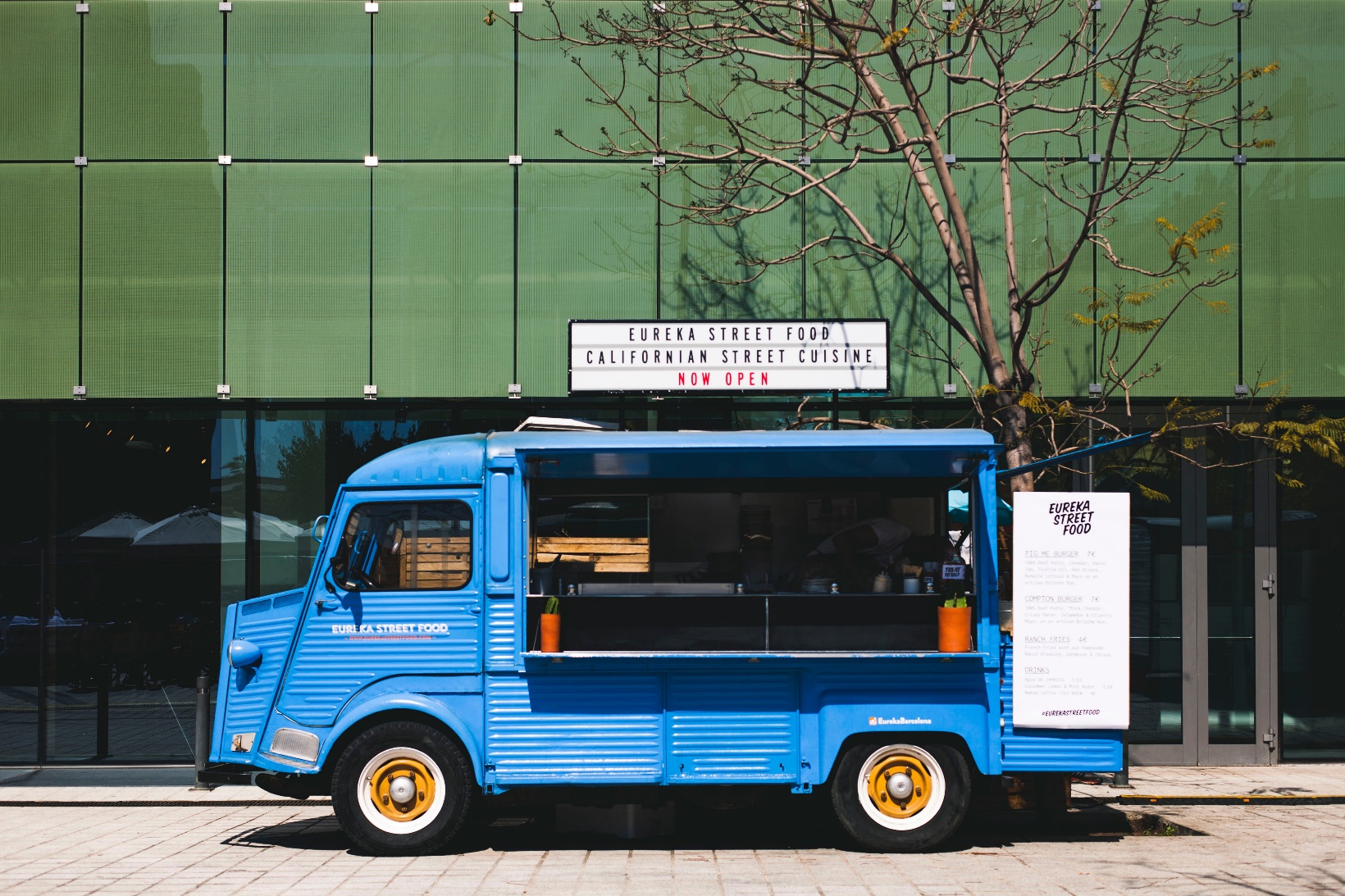 Executive Summary[Name of business] is a new food truck that will be established in [city/town] by founder(s) [list of founders. We aim to provide quality [product served] to the community.Initially, [name of business] will be supported by a personal investment from each of the founders and a business loan that will be used to secure a food truck and equipment.Mission Statement“[Business name] exists to provide quality food made of only locally-sourced organic and free-range ingredients, supporting local agriculture and small businesses.”
DistinctivesOnly locally-sourced ingredients are used.All ingredients are organic and free-range.All utensils and serving materials are 100% recyclable.
Investment OpportunitiesAlthough [business name] has enough capital to begin operating on a small scale, capital from private investors in the food truck will be needed to purchase additional equipment, purchase more trucks, and hire more employees. This will be achieved through a combination of loans and equity partnerships.
Business DescriptionLegal Structure
[Business name] has been established as a Limited Liability Company in the state of [State name]. [Name] is the attorney of record.
LocationA location for [Business name] has been chosen based on our target market and legal availability outlined by the county clerk. We have chosen to park our truck in [area] because of the foot traffic, relative safety and demographic of the area.LaunchPending finances, [business name] will tentatively open its doors to customers on/in [note specific date or month with year].
Sources of Revenue
[Business name’s] primary source of revenue will be derived from selling food. We will also sell local craft beer.
Operations & ManagementLeadershipCEO/Owner – [Name and brief bio]Head Cook – [Name and brief bio]Front of House Operations
Head Cook – The Head Cook will prepare meals for customers and assist with creating and updating menus.
MarketingFood StyleWe will be making healthy alternatives to fast food dishes like burgers and fries by using organic and free-range ingredients.Target MarketPromotional OutletsSocial MediaCollaborative Markets/EventsPress/Media CoverageLoyalty Incentives (such as a discount after x number of purchases)Merchandise (such as clothing items with your logo)Local IngredientsSWOT AnalysisStrengthsWeaknessesOpportunitiesThreatsSummaryCompetitionIn the state of [state name], there are [number] food trucks. More specifically, within the local market of [city/town/municipality/county] we have identified [number] existing food trucks:[Food truck name] – Brief description.[Food truck name] – Brief description.[Food truck name] – Brief description.FinancialsStartup ExpensesSources of FundingUse our Sources and Uses spreadsheet to complete this section.Financial OperationsParking PermitHours of OperationStaffingProfessional ServicesCost of Meals SoldRevenue ProjectionsBreak Even Point[Food truck name] will break even when it achieves sales of [$] per month.Pro Forma Profit and Loss StatementUse our Pro Forma Profit and Loss spreadsheet to complete this section.Future PlansYou can use this section to describe any plans that you have for expansion once your food truck has covered all opening costs and is able to maintain a strong cash flow from one month to the next.Future plans may include:Hiring more staffAdding more meals to your menuExpanding your number of trucksPurchasing more equipment to increase your production capacity
StrengthsWeaknessesThreatsOpportunities